CURRICULAM VITAE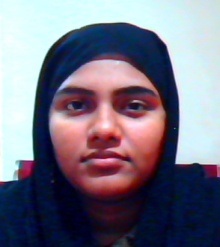 CAREER OBJECTIVE:Enthusiastic, career-oriented and talented dental professional with tremendous knowledge of dental care processes and procedures. Looking forward to taking up the responsibilities of a dentist to utilize my knowledge and skills in a reputed dental care unit.EDUCATION:Bachelor of Dental Surgery (B.D.S),Year of Passing - 2014 with 65%.RAJAS Dental College & Hospital, Tirunelveli Dt,(Affiliated To The Tamil Nadu Dr.MGR Medical University - Chennai,  Approved by Dental Council of India).PROFESSIONAL STRENGTHS:  Extensive knowledge of medical tools and equipment used in dental treatments.In-depth knowledge of examining X-rays, teeth straightening and filling cavities.Ability to perform dental surgical procedures like replacing missing teeth.In-depth knowledge of various preventive measures on teeth related diseases.Ability to provide effective oral hygiene techniques.Ability to perform dental surgeries effectively and efficiently.Have excellent command over written and verbal communication.Familiar with Microsoft Word, Excel and the Internet.PROFESSIONAL EXPERIENCE:2 years experience (Oct 2014 till date) as a General Dentist at Vasugi Dental Hospital, Pudukkottai, Tamil Nadu.   Dental Skills:Ability to perform dental procedures like Root Canal Treatment of all teeth, Scaling & Extraction.Bonding & Banding for orthodontic treatment & activation.Complete denture & Removable partial denture.Fixed & Removable appliance.All kind of Pulp therapies like Pulpotomy & Pulpectomy.Periodontal & Pedodontic treatments.Normal restoration & Light cure composite filling.Assigning the tasks of providing preventive and suitable treatments for mouth and teeth problems.Responsible for performing dental X-Rays and teeth cleaning procedures.Responsible for carrying out teeth cleaning procedures.Performed non-surgical extractions, dental restorative cleanings and crown lengthening surgeries.Successfully treated gum diseases and restored affected teeth.Handled the responsibilities of assisting senior dentist in performing dental implant procedures.Ability to provide basic instructions regarding dental hygiene to the basic patients.Assisted dental specialist in Implant cases.Educated the patients regarding teeth and mouth care.Handled the tasks of maintaining patient’s dental related records.SEMINARS & PRESENTATION:All India Dental Student’s Conference, Dec-2012 on the topic of “Oncolytic Virotherapy” hosted by the Indian Dental Association, Kerala state branch.South Indian U.G Dental Convention, Apr-2012 at Sri Venkateswara Dental College & hospital, Chennai.National Students Convention, Dec-2011 at Indian Dental Association at Chettinad Health City, Chennai.PERSONAL DATA:              Date of Birth			: 26/08/1991              Sex				: Female.                              .              Religion			: Muslim.              Nationality			: Indian.              Marital Status		: Married.          	   Language Known		: Tamil, English & Malayalam.DECLARATION:                       I declare that all the above facts given by me are true to the best of my knowledge & belief. Yours Truly,